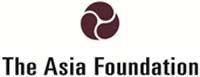 South Asia Small GrantsProgram (SASGP)Guidance for Applicants BhutanPROGRAM DESCRIPTIONFunder: The Asia FoundationThe Asia Foundation is a nonprofit international development organization committed to improving lives across a dynamic and developing Asia. Informed by six decades of experience and deep local expertise, our work across the region addresses five overarching goals—strengthen governance, empower women, expand economic opportunity, increase environmental resilience, and promote international cooperation.Funding Opportunity: The Asia Foundation1 (TAF) invites all eligible non-government (NGO) and civil society organizations (CSO’s Bangladesh, Bhutan, Maldives, Nepal and Sri Lanka to submit funding proposals for programs and activities under its South Asia Small Grants program (SASGP).Announcement type: GrantAnnouncement Date: February 8, 2021Deadline: March 23, 2021 11:59 (GMT +6)What is the South Asia Small Grants Program (SASGP)?The South Asia Small Grants Program (SASGP) advances the Asia Foundation’s long-standing presence and commitment to support a thriving and prosperous Asia. Small grants programming has been the Asia Foundation’s signature grant making window that leverages new knowledge, expands networks and increases our reach across Asia. We firmly believe the small grants program reflects our trademark collaborative process of constructive partnership that allows our partners to lead and the Foundation to support to meet Asia’s changing and dynamic environment.The SA-SGP seeks to support CSOs and NGOs in their priorities under alignment with the Royal Government of Bhutan’s 4 pillars of sustainable economic development, preservation and promotion of culture and tradition, conservation of environment, and good governance. Our Small grants program has funded local entities through the support of various philanthropic organizations over the years including, but not limited to the McConnell Foundation, Ford Foundation, Skoll Foundation, and Give2Asia, as well as bilateral donors (particularly the U.S. and U.K. Governments).the Foundation would like to launch a fresh round of funding and support to its civil society partners to support Bhutan’s pursuit of development and prosperity in the following three areas:Fiscal and Institutional DomainSocial and Civic DomainAccess to Information and Data Domain1 The Asia Foundation is a non-profit international development organization committed to improving lives across a dynamic and developing Asia. www.asiafoundation.orgOBJECTIVES OF THE SOUTH ASIA SMALL GRANTS PROGRAMDesigned as a flexible mechanism to respond to existing contexts and emerging opportunities, the open grant window will support CSOs to work on critical governance challenges around four core themes:Increasing public sector accountability and transparency;Strengthening the rule of law;Promoting civil society participation and media in these efforts; anStrengthening democratic institutions and practices.SASGP hopes to support civil society to achieve three main objectives:To promote greater transparency, accountability, rule of law, and responsiveness in their respective governments;To broaden the space to meaningfully engage with democratic institutions including those related to the criminal justice sector, anti-corruption bodies, human rights commissions, election administration, parliament, media and local governments;To enhance the internal capacity, knowledge base, and programming capabilities of CSOs through capacity development inputs from SASGP.FUNDING OPPORTUNITYTAF invites all eligible CSOs in Bhutan to submit proposals for funding projects under the South Asia Small Grants Program (SASGP). The small grant window is open to innovative and actionable proposals to deliver results that contribute to the above objectives in 3 domains: Fiscal and Institutional Domain, Social and Civic Domain, Access to Information and Data Domain. The following table provides a list of priority areas under each of the domains that SASGP proposes to fund.AWARD INFORMATIONEstimated Funding Level: Applicants can apply for grants with a floor level funding of USD 25,000 and a ceiling of USD 75,000 in equivalent local currency. The SASGP has no preference for funding level and applications will be evaluated on the merit of the program with no prejudice to levels of funding sought.Award Implementation Period: The implementation period for grants cannot be shorter than 6 months or longer than 15 months. The implementation period is to be driven by the logic of the program and no other consideration.Award Type: All awards under this Call for Proposals will be cost-reimbursable grants.ELIGIBILITY INFORMATIONGrants will be limited to national not-for-profit organizations. ‘Not-for-profit’ organizations include national civil society organizations (CSOs) and non-governmental organizations (NGOs), consortia, networks, federations and membership bodies, think tanks, universities etc., but exclude government bodies, for-profit entities, and individuals.Criteria for eligibility of the organizationAll applicants must be eligible to receive foreign donor funds and have the necessary paperwork and legal requirements to receive such funds.All applicants will need to provide evidence (in an Application Form) that they are established and have in place the resources, systems and processes that will enable them to effectively manage the size of funds that they are requesting in the application.If any of the information provided in the Application Form is proven wrong in the post-award due- diligence process, the applicant will be automatically disqualified even if selected for an award.APPLICATION AND SUBMISSION INFORMATIONThis competition announcement and any amendments can be accessed at www.asiafoundation.org. If you have trouble or difficulties accessing any information contained in this announcement, please contact TAF through the email address assigned to your country. Inquiries will only be entertained through email.Please follow all instructions below carefully. Applications that do not meet the requirements of this announcement or fail to furnish or comply with the stated requirements will be ineligible.Content and form of application submission:Please note:Applications can be submitted in EnglishAll budgets should be in local currency.All pages should be numbered.All documents should be formatted to A4 paper.All Microsoft Word documents should be single-spaced, 11-point fonts, with a minimum of 1-inch margins.The following fonts should be utilized for each language: English – Calibri (body)When submitting an application, applicants are required to include the following documents and information, as applicable:Application Form: Applicants must complete and submit the form given in Annex 1.A copy of the organization’s registration and non-profit status should be provided along with the application. Applicants must also submit proof of their ability to receive foreign and international donor funding.Concept Note: Applicants must prepare a concept note using the template provided in Annex 2.Budget Estimate: Applicants must present a budget total and breakdown in the budget template available in Annex 3.Funding RestrictionsConstruction: This award does not allow for construction activities or costs.Pre-award Costs: Pre-award costs are not an allowable expense for this funding opportunity.Program Activities: Activities that are not typically funded include, but are not limited to:profit-generating projects;scholarships to support educational opportunities or study for individuals;paying to complete activities begun with other funds;financial support for fundraising or fund development projects;projects that are inherently political in nature or that contain the appearance of partisanship/support to an individual or single party in electoral campaigns;political party and lobbying activities;projects that support specific religious activities; and,microloans/microfinance projects, distribution of seed money for enterprises, and legal/land rights-focused programs.Submission Date and Time:Applications may be submitted by email for consideration by the closing date of this opportunity, which is March 23, 2021. All submissions must be received by 11:59 p.m. local time. This deadline is firm and is not a rolling deadline. If organizations fail to meet the deadline noted above their application will not be considered for funding and will be considered ineligible. The time stamp provided by the email service provider will be used by officials to determine whether or not an application was submitted on time.All application materials may only be submitted electronically to the following email address: sasgp.bt@asiafoundation.org[Concept notes rejected in Round 1 cannot be re-submitted for Round 2]The issuance of this Call for Proposals does not constitute an award or commitment on the part of TAF, nor does it commit TAF to pay for costs incurred in the preparation and submission of an application. TAF reserves the right to fund any or none of the applications submitted. Further, TAF reserves the right to make no awards as a result of this Call.APPLICATION REVIEW INFORMATIONSelection Criteria:Each concept note submitted under this opportunity will be evaluated and rated by a Technical Evaluation Panel on the basis of an evaluation matrix detailed below. The criteria outlined in the matrix are designed to assess the quality of the concept note, and to determine the likelihood of its success. The criteria are closely related and are considered as a whole in judging the overall quality of the concept note. Applications will be reviewed on the basis of their fullness, coherence, clarity, and attention to detail.Concept Note Evaluation Matrix:Quality of the project idea and project planning (50 Points): This relates to your problem statement, approach, how innovative your project idea is and how well it fits with the broader Domain Objective (s).Ability to achieve project objectives (25 Points): This is related to how well your goals, objectives, activities, outputs and outcomes are articulated and linked.Institution’s record and organizational capacity (15 Points): This is related to the quality of thepersonnel deputed to the project and the organization’s capacity statement.Value for money (10 points): This relates how you plan to deliver value, your project costing, cost- effectiveness, and how your personnel inputs are priced.Review and Selection Process:Each application will initially be reviewed against the organizational eligibility criteria given above (this corresponds to the information provided in the Application Form) and screened for alignment with the thematic. All shortlisted applications found to be eligible will be forwarded to a Technical areas Evaluation Panel of experts.The Technical Evaluation Panel will evaluate, score and rank the shortlisted applications based on the Concept Note Evaluation Matrix given above. The highest-ranking concept notes will be selected for funding.If your concept note is selected for an award, TAF will invite representatives from your organization (including the Team Lead) to attend a project development workshop. Apart from M&E frameworks, reporting requirements and detailed budgeting, the workshop will also contain voluntary modules on developing a full-scale proposal.After the workshop all grantees will be required to submit a detailed project proposal.Once the proposals are received, full scale due diligence and budget negotiations will be carried out and Letters of Grant will be issued immediately after.All applicants will be sent a written response on the outcome of their application. The overall process will take an average of 2 to 3 months.ANNEXURESAnnex 1: Application Form Annex 2: Concept Note Template Annex 3: Budget TemplatePriority AreasFiscal and Institutional DomainCore Objective: Institutional and fiscal integrity strengthenedIncreasing transparency and accountability across policy, planning, budgeting, and implementation processesStrengthening legal protection mechanismsStrengthening oversight and fiduciarily risk reductionPromoting accountability in public procurement processesStrengthening labor and workplace safety regulations and practicesStrengthening enforcement of contracts and international agreementsStrengthening budget transparency laws and/or practicesStrengthening participatory planning practicesSocial and Civic DomainCore objective: Social attitudes reinforce wellbeing and civic responsibilityPromoting candidate debates and townhall discussionsPromoting citizen participation in planning policy processesCivic and/or voter educationPromoting affirmative action policiesCombatting sexual and other forms of discriminationEnhancing accessibility of people with disabilitiesStrengthening policies on inclusion  Improving access to justiceAccess to Information and Data Domain Core objective: Access to information and informational integrity strengthened Promoting e-governance and digitization of government procedures Promoting investigative journalism and journalism skills Strengthening proactive disclosure rules in government institutions Strengthening tools and institutions to combat disinformation in social media Promoting open and accessible data and/or open data policies Producing data for evidence-based decision making Improving Data and Media Literacy TypeEligibility criteria to apply for the SASGPCSOs and NGOsBe a duly registered non-profit or charitable organization.Apply in the country where the organization is registered.Has been in operation for a minimum of 3 years.Has demonstrated capacity in project/program management.Has sound credentials in financial management and shall demonstrate good current audited financial statements for the organization.Has experience in effective governance related programming.Favorable if organization can demonstrate experience in implementing programming that is sensitive to diversity and promotes inclusivity. If not, demonstrates willingness toincorporate such expertise into a project proposal.Professional Associations (consortia, networks, federations and membership bodies)Be a duly registered or recognized non-profit or charitable organization.Apply in the country where the organization is registered.Has been in operation for a minimum of 3 years.Has demonstrated capacity in project/program management.Has sound credentials in financial management and shall demonstrate good current audited financial statements for the organization.Has experience in effective governance related programming.Favorable if organization can demonstrate experience in implementing programming that is sensitive to diversity and promotes inclusivity. If not, demonstrates willingness to incorporate such expertise into a project proposal.For all consortia, a lead organization must be declared, andall consortium partners should be not-for-profit organizations.Academic/Research Institutions (think tanks, universities etc.)Be duly registered or recognized by Universities or Campuses and registered as a Research Institution and be a non-profit or charitable organization.Has been in operation for a minimum of 3 years.Has a demonstrated capacity in project/program management.Has sound credentials in financial management and shall demonstrate strong audited financial statements.Has experience in effective governance related programming.Favorable if organization can demonstrate experience in implementing programming that is sensitive to diversity and promotes inclusivity. If not, demonstrates willingness toincorporate such expertise into a project proposal.